Образац 2.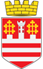 РЕПУБЛИКА СРБИЈА – ГРАД БЕОГРАД ГРАДСКА ОПШТИНА СТАРИ ГРАДБеоград, Македонска 42ЕВИДЕНЦИОНА ПРИЈАВА ГОДИШЊЕГ ПРОГРАМАПОДАЦИ О ОРГАНИЗАЦИЈИ ПОДНОСИОЦУ ПРЕДЛОГА ПРОГРАМАПОДАЦИ О ОРГАНИЗАЦИЈИ НОСИОЦУ ПРОГРАМАДЕО 2/1Област/и потреба и интереса грађана у области спорта на територији Градске општине Стари град на коју се програм односи (заокружити све области које су предлогом програма обухваћене):ГОДИШЊИ ПРОГРАМИподстицање и стварање услова за унапређење спортске рекреације, односно бављења грађана спортом, посебно деце, омладине, жена и особа са инвалидитетом;изградња, одржавање и опремање спортских објеката на територији Градске општине Стари град, а посебно јавних спортских терена у стамбеним насељима или у њиховој близини и школских супортских објеката и набавка спортске опреме и реквизита;организација спортских такмичења од посебног значаја за Градску општину Стари град;учешће спортских организација са територије Градске општине Стари град у домаћим и европским клупским такмичењима;физичко васпитање деце предшколског узраста и школски спорт на општинском и градском нивоу (унапређење физичког вежбања, рад школских спортских секција и друштва, општинска градска и међуопштинска школска спортска такмичења и др.);делатност организација у области спорта са седиштем на територији Градске општине Стари град, које су од посебног значаја за Градску општину Стари град;стипендирање за спортско усавршавање категорисаних спортиста, посебно перспективних спортиста;едукација, информисање и саветовање грађана, спортиста и осталих учесника у систему спорта о питањима битним за одговарајуће бављење спортским активностима и делатностима;периодична тестирања, сакупљање, анализа и дистрибуција релеватних информација за адекватно задовољавање потреба грађана у овласти спорта на територији Градске општине, истраживачко-развојни пројекти и издавање спортских публикација;унапређење стручног рада учесника у систему спорта са територије Градске општине Стари град и подстицање запошљавања висококвалификованих спортских стручњака и врхунских спортиста;награде и признања за постигнуте спортске резултате и допринос развоју спорта.ДЕО 2/2Назив програма (од 5 до 10 речи)Локација(е) (навести све локације на којима се програм реализује)Износ који се потражује од Градске општине Стари градКратак садржај (опис) програма (највише једна страна) – укратко представити:Детаљан опис активности којима ће се програм реализовати (максимално 14 страна) - Опис активности (максимум 9 страна) – навести хронолошки све активности које ће се реализовати у оквиру програма, и сваку описати са једним или два пасуса у којима ће се навести подактивности, које ће циљне групе бити обухваћене, како ће се реализовати, шта ће бити улога сваког од партнера.Време реализације програма и динамика реализације (трајање и план активности):ВремеВреме почетка реализацијеВреме завршетка реализацијеАктивности по месецима(означавање се врши са XX)Учесници у реализацији програма:Руководилац програма (име, презиме, звање, функција, досадашње искуство)Број учесника (укупан број и број по категоријама-улогама у програму)Тим који се предлаже за реализацију програма (по фунцијама)Организације партнери (опис партнера)и разлози за предложену улогу сваког партнераОчекивани резултати програма:Опис опште сврхе која се жели постићи реализацијом програма (максимално 1 страна)Опис резултата (максимално 4 страна) – резултати (користи које настају као последица успешно изведених активности); утицај на циљне групе; публикације и остали производи; могућност понављања.Евалуација програма (како ће се пратити реализација програма, укључујући и наменско коришћење средстава и вршити оцењивање реализације програма; хоће ли евалуација бити унутрашња или спољна):Како ће се пратити реализација програма?Како ће се пратити наменско коришћење средстава?План евалуације - Које ће се процедуре за процену успешности програма користити (са становишта ефикасности, успешности, утицаја, релевантности и одрживости) – ко ће радити евалуацију, када, шта се оцењује, шта ће се, како и зашто пратити и оцењивати; индикатори успешности реализације програма?Буџет програма - план финансирања и трошкови (врста трошкова и висина потребних средстава):Укупна вредног програма:Нефинансијско учешће:Буџет програмаПотребна средства за реализацију програма:Трошкови реализације програма (бруто):Временски план употребе средстава:Како ће реализовање програма бити медијски подржано:Место такмичења у календару такмичења међународне федерације (код програма организације међународног спортског такмичења):Посебне напомене:ДЕО 3ПРЕГЛЕД НОСИЛАЦА ГОДИШЊИХ ПРОГРАМА И УКУПНО ПРЕДЛОЖЕНИХ СРЕДСТАВАДЕО 4КОНТРОЛНИ ЛИСТ ПРИЛОГА УЗ ПРЕДЛОГ ПРОГРАМАНосилац програма:ПОТПИС ПОДНОСИОЦА ПРЕДЛОГА ПРОГРАМАДЕО 5УПУТСТВА:При креирању програма и попуњавању обрасца треба водити рачуна да програм мора да испуњава услове и критеријуме из члана 118. Закона о спорту („Службени гласник РС”, број 10/2016) и услове и критеријуме из Правилника o одобравању и финансирању програма којима се остварују потребе и интереси грађана у области спорта на територији Градске општине Стари град („Службени лист града Београда”, број 43/2019).Предлог програма треба да прати Пропратно писмо у коме се наводе најосновније информације о организацији и предложеном програму (назив, временско трајање, финансијски износ тражених средстава). Пропратно писмо потписује лице овлашћено за заступање организације.За набавку добара и услуга потребних за реализацију програма мора се планирати спровођење јавне набавке у складу са законом.Из буџета Градске општине Стари град се финансирају само програми оних спортских савеза преко којих се остварује потребе и интереси грађана у области спорта на територији Градске општине Стари град у складу са Одлуком о задовољавању потреба интереса грађана у области спорта на територији Градске општине Стари град („Службени лист града Београда“, број 34/2019 и 3/2020).У оквиру предлога годишњег програма, може се предложити и програм активности за које се подноси посебан програм, али ако тај програм буде одобрен носилац програма не може у истој области општег интереса подносити посебне програме и по јавном позиву.При састављању програма (попуњавању обрасца), активности које се реализују у оквиру програма треба груписати према областима потреба и интереса грађана у области спорта из Дела 2/1.Трошкови реализације програма морају бити у оквиру сваке ставке раздвојени на подтрошкове, према врсти, са међузбиром (нпр. 1. путни трошкови – 1.1. путни трошкови у земљи, 1.2. путни трошкови у иностранству, 1.3 дневнице у земљи, 1.4. дневнице у иностранству, међузбир Путни трошкови.).Обавезно треба поштовати форму при попуњавању обрасца (немојте брисати, мењати редослед питања и сл). Програм треба написати тако што се у обрасцу одговара на постављена питања – ништа се не „подразумева“.Образац треба попунити фонтом tahoma 10, без прореда. Једино дозвољено одступање је болд или италик, ако се нађе за потребно.Образац обавезно потписати плавом хемијском или пенкалом.ИЗЈАВА:Изјављујем да смо упознати и сагласни да Градска општина Стари град није у обавези да одобри и финансира предложени програм.Изјављујем, под материјалном и кривичном одговорношћу, да су подаци наведени у овом обрасцу и документима поднетим уз овај образац истинити и веродостојни.Изјављујем да Градска општина Стари град може сматрати, да је предлог програма повучен уколико се не одазовемо позиву за закључење уговора у року од осам дана од дана позива или не извршимо тражена прецизирања и интервенције у предлогу програма.Место и датум:  	Лице овлашћено за заступање______________________________Пун назив:Седиште и адреса:Број телефона:Факс:Е-маил:Интернет страна (Wеб страна)Особа за контакт(име, презиме, aдреса, мејл, телефон, мобилни телефон:Пун назив:Скраћени називСедиште и адреса:Број телефона:Факс:Е-маил:Интернет страна (Wеб страна)Број жиро рачуна и назив и адреса банке:Порески идентификациони број:Особа за контакт (име, презиме, адреса, мејл, телефон, мобилни телефон:Грана спортаКатегорија спорта у Националној категоризацији спортоваОрган код кога је организација регистрована и регистарски бројИме и презиме, функција, датум избора и дужина мандата лицаовлашћеног за заступање, адреса, мејл, телефон, мобилни телефонИме и презиме председника органа управе организације,адреса, мејл и телефонЧланство у међународним спортским савезимаБрој чланова светске федерацијеБрој чланова европске федерацијеПредставници савеза умеђународним федерацијама (име, презиме и функција)Број регистрованих и бројкатегорисаних (по категоријама) спортистаБрој регистрованих и бројкатегорисаних (по категоријама) спортских стручњакаУкупан број запосленихУкупан број спортскихорганизација чланова организацијеДатум одржавања последње Изборне скупштинеДатум одржавања последње седнице СкупштинеУкупни приходи у претходној годиниПланирани приходи у текућој годиниДа ли постоје ограничења укоришћењу имовине и обављању делатности (стечај, ликвидација,забрана обављања делатности)Да ли организација има у току судске и арбитражне спорове (којеи вредност спора)Да ли је организација у последње три године правноснажномодлуком кажњена за прекршај или привредни преступ везан за њенуделатностДа ли организација има блокадурачуна, пореске дугове или дугове према организацијама социјалног осигурањаНазив програма који је упретходној години финансиран из јавних прихода, датум подношењаизвештаја и да ли је реализација програма позитивно оцењенаУкупни трошкови програмаИзнос који се потражује од Градске општине Стари град% укупних трошкова програма који се тражи од Градскеопштине Стари градНАЗИВ123456789101112РеализаторОЧЕКИВАНИ ИЗВОРИ ПРИХОДАВисина планираних средставаГрадска општина Стари градСпортски савезСопствена средстваСпонзори (који)Донатори (који)Остали извориУКУПНИ ПРИХОДИВРСТА ТРОШКОВАЈЕД. МЕРЕБРОЈ ЈЕД.ЦЕНА по јединициУКУПНОДиректни трошкови1. трошкови путовања и дневницеза лица која непосредно учествују у реализацији програма2. трошкови куповине опреме и реквизита3. трошкови смештаја и исхране4. трошкови котизације за учешће5. трошкови изнајмљивањапростора, опреме и реквизита6. хонорари лица која учествују у реализацији програма7. транспорт опреме и реквизита8. осигурање9. финансијске услуге (банкарске и књиговодствене)10. визе11. ширење информација икомуникације (маркетинг); набавка пропагандног материјала12. превод докумената13. штампање публикација и материјала14. набавка средстава за опоравак спортиста;15. здравствени прегледи спортиста и медицинска едукација16. антидопинг контрола и едукација17. спровођење ревизије реализације програма18. трошкови зараде привремено запослених стручних лица нареализацији програма (бруто зарада)19. спровођење јавних набавки20. набавка стручне литературе и компјутерских програма21. трошкови организације сталнеспортске арбитраже и арбитражног поступка22. школарине и стипендије, као и котизације за учешће у стручном усавршавању спортскимстручњацима и стручњацима успорту23. чланарина међународној федерацији24. трошкови обезбеђења и лекарске службе на такмичењу25. куповина и изнајмљивање возила26. набавка пехара, медаља, диплома и сл.27.Укупни директни трошковиИндиректни трошкови носиоца програма (максимално 20% од укупне вредности програма)1. Зараде запослених2. Материјални трошкови3. Административни трошковиУкупни индиректни трошковиУКУПНОР.бр.Савез спортова Стари градСредства одобрена у прет.годиниТражена средстваПредложена средства1.2.Бр.Обавезни прилозиПопуњава подносилац (означити X)Попуњава Градскаопштина Стари градНапомене1.пропратно писмо2.копија решења орегистрацији организације3.три примерка обрасца предлога програма4.ЦД са предлогом програма5.Копија уговора о отварању рачуна са банком6.одлуке о суфинансирању програма или потврда намере о суфинансирањупрограма7.копија статута8.копија годишњег извештаја и завршног рачуна запретходну годину ифинансијског плана за текућу годину9.писмо о намерама од издавача или медијскихкућа уколико је програмом предвиђено бесплатноштампање илиобјављивање одређених промотивних материјала10.изјава да не постоје препреке из члана 118. став 5. и члана 133. став 5. Закона о спорту11.календар такмичења међународне спортскефедерације за програморганизације међународног спортског такмичења одзначаја за Градску општину Стари град12.одлука надлежног органа носиоца програма оутврђивању предлога годишњег програма13.Изјаву о партнерствупопуњену и потписану од стране свих партнера у програму14.Одлука Савеза спортова Стари град о утврђивању предлога годишњихпрограма организација у оквиру Савеза15.Копија решења о доделиПИБ-а (ако ПИБ није садржан у решењу орегистрацији)Необавезни прилози1Анализе, студије,2Прегледи података3.